瑞安城市学院（老年大学）2019年秋季招生简章瑞安城市学院（老年大学）是我市唯一一所由财政全额拨款的示范性老年大学，在促进老有所教、老有所学、老有所乐、老有所为，倡导健康、科学、文明的生活方式上起到了积极的作用。根据学院的办学目标和老年大学的实际情况，2019年秋季，瑞祥校区将面向社会进行招生；仓前街校区不招新学员，老学员复课(暂定，具体事宜另行通知)。现将招生工作具体事项通告如下：一、招生对象：1.具有一定文化程度，身体健康，行动自如，能坚持正常学习与活动的中老年人。学员入学年龄要求在80周岁以下（1939年1月1日后出生），男性满55周岁（1964年1月1日前出生），女性满50周岁（1969年1月1日前出生）。2.舞蹈专业入学年龄要求在70周岁以下（1949年1月1日后出生），有严重高血压、心脏病等病史，建议不报读，如有问题后果自负。3.为做好学员安全工作，高龄老学员需由家属（主要指子女）签署《高龄学员安全责任告知书》并上交学校后，方可继续报读原班级。二、报名注册时间及地址：1．老学员报老班（班级内报名）报名时间：2019年5月31 日—6月14日（双休日除外） 2．新学员以及老学员报新班（需持本人身份证原件）报名时间：2019年6月19日—6月20日，上午:8:00-11:00;下午：2:00-4:30   报名地点：瑞安城市学院（东溪路6号）瑞祥校区行政楼招生大厅公交车：11路（瑞安城市学院站）；13、16、17路（上沙塘站）。三、报名须知：1. 新学员以及老学员报新班需携带本人身份证原件，不得代报，不得借用他人资料报名。请完整、清楚地填写报名表，经工作人员校对审核后刷证缴费注册。2.报名前请认真阅读2019年秋季招生信息表，慎重选择课程及上课时间，老学员报新班注意不要与仓前街校区课程时间冲突，缴费后不办理更改课程或退费手续。3.先到先报，额满为止。学员可选择报读新班或老学员升班后有剩余名额的班级，插班学员必须跟原学制班级毕业。若报名班级人数未达到规定招生数，将停办并全额退费，已报名的学员须服从学校安排。4. 声乐每人限报一个班级，请注意不要重复报名。四、学费标准：茶艺（材料自理）、电子琴、葫芦丝、智能手机：150元/学期；电脑：180元/学期； 其他：100元/学期。（只支持现金缴费）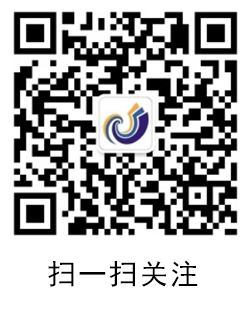 五、开学时间：2019年9月 9日（周一）起正式上课。请学员们按课程表准时来校上课。 六、招生查询：1.微信公众号：瑞安城市学院（csxyzsb）2.瑞安老年学习网（http://lnxx.ratvu.com ）温馨提示：仓前街校区各班级2019年秋季上课时间原则上不变。  瑞安城市学院（老年大学）2019年秋季瑞祥校区招生信息序号课程教室任课老师上课时间备注1电子琴（一册）综合楼403方多珍星期四上午新开班级2声乐（初）教学楼321林小萍星期三上午新开班级3行书2综合楼506许毅斌星期二上午新开班级4楷书2综合楼506陈腾飞星期三上午新开班级5智能手机使用1（安卓）综合楼506蔡婵娟星期一上午新开班级6智能手机使用2（苹果）综合楼506蔡婵娟星期一下午新开班级7葫芦丝1综合楼504陈光煌星期一上午新开班级8葫芦丝2综合楼504陈光煌星期三上午新开班级9茶艺综合楼404吴智慧星期二下午新开班级10声乐（中）综合楼304房雷星期二下午11声乐（高一）教学楼321黄建萍星期二上午12声乐（高二）教学楼321白舒婷星期三下午13声乐（高七）综合楼304万旭欣星期二上午14声乐（高八）综合楼304潘繁繁星期三上午15楷书1综合楼506陈晓林星期四上午16草书综合楼506叶慧敏星期三下午17行书1综合楼506陈晓林星期五上午18隶书综合楼506叶慧敏星期四下午19排舞后勤楼一楼池佳妮星期三下午20中国舞（一）后勤楼一楼池佳妮星期三上午21中国舞（二）后勤楼一楼林怡婵星期五下午22交谊舞（初）后勤楼一楼赵国津;董海霞星期一下午23交谊舞（高）后勤楼一楼赵国津;董海霞星期二下午24越剧表演（旦）后勤楼一楼戴小玲星期一上午25越剧表演（生）后勤楼一楼潘玲玲星期四下午26太极拳（24式）后勤楼一楼陈圣育星期五上午27太极拳（42式）后勤楼一楼戴娟媚星期二上午28太极拳（85式）后勤楼一楼陈圣育星期四上午29电脑科技楼412蔡婵娟星期二上午不招新生30旅游英语（高班）教学楼223卓阳星期三上午不招新生31电子琴（二册）综合楼403薛瑞黎星期三上午不招新生32电子琴（三册）综合楼403鲍晶晶星期一上午不招新生33电子琴（四册）综合楼403鲍晶晶星期二上午不招新生34电子琴（五册）综合楼403鲍晶晶星期五上午不招新生35二胡（初）综合楼504蒋世康星期四上午不招新生36二胡（中）综合楼504蒋世康星期一下午不招新生37二胡（高）综合楼504蒋世康星期四下午不招新生38书法研修班综合楼506叶慧敏星期五下午另行招生39合唱团教学楼321余玲妮星期二下午另行招生40舞蹈团综合楼306郑政星期二上午另行招生注：  1. 2019年9月 9日开学； 上课时间：上午：8：45--10:15；下午：2:15--3:45注：  1. 2019年9月 9日开学； 上课时间：上午：8：45--10:15；下午：2:15--3:45注：  1. 2019年9月 9日开学； 上课时间：上午：8：45--10:15；下午：2:15--3:45注：  1. 2019年9月 9日开学； 上课时间：上午：8：45--10:15；下午：2:15--3:45注：  1. 2019年9月 9日开学； 上课时间：上午：8：45--10:15；下午：2:15--3:45     2.社团、研修班须经任课老师考核后另行招生。                                       2.社团、研修班须经任课老师考核后另行招生。                                       2.社团、研修班须经任课老师考核后另行招生。                                       2.社团、研修班须经任课老师考核后另行招生。                                       3.个别课程和任课教师如有调整，学员须服从学校安排。                     3.个别课程和任课教师如有调整，学员须服从学校安排。                     3.个别课程和任课教师如有调整，学员须服从学校安排。                     3.个别课程和任课教师如有调整，学员须服从学校安排。                     3.个别课程和任课教师如有调整，学员须服从学校安排。                